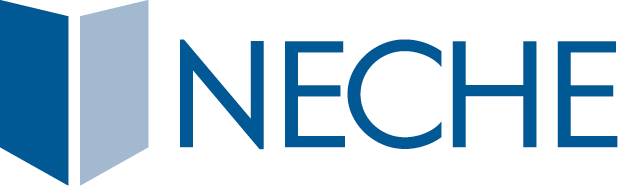 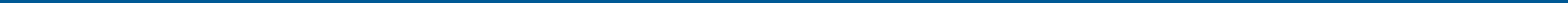 Order Form for NECHE Banner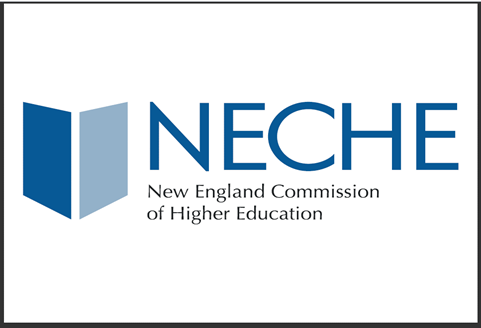 3’x4’ / 6 grommets for easy display / white borderCost: $250.00Name of Institution:________________________________________________Contact Name: ____________________________________________________Mailing Address:___________________________________________________City/State/Zip:_____________________________________________________ Phone/Email:______________________________________________________Quantity________ x $250.00 = $__________Pricing includes shipping and handling within the U.S.Shipping and handling for overseas institutions: Add $75 for one or more itemsPlease allow 4-6 weeks for deliveryPayment options:Check (made out to: NECHE) mailed to 3 Burlington Woods Drive, Ste 100, Burlington, MA 01803-4514.Pay online at: https://www.neche.org/about-neche/dues-and-fees/pay-invoice/Please email this form to: info@neche.org